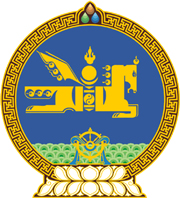 МОНГОЛ УЛСЫН ХУУЛЬ2023 оны 12 сарын 07 өдөр                                                                  Төрийн ордон, Улаанбаатар хот    АГААРЫН БОХИРДЛЫН ТӨЛБӨРИЙН    ТУХАЙ ХУУЛЬД ӨӨРЧЛӨЛТ    ОРУУЛАХ ТУХАЙ1 дүгээр зүйл.Агаарын бохирдлын төлбөрийн тухай хуулийн 7 дугаар зүйлийн 7.3 дахь хэсгийг доор дурдсанаар өөрчлөн найруулсугай:“7.3.Автотээврийн болон өөрөө явагч хэрэгслээс ялгарах нүүрсхүчлийн хийн төлбөрийг тэдгээрийн ангиллаас хамаарсан хувь, хэмжээгээр дараах байдлаар тогтооно:”2 дугаар зүйл.Энэ хуулийг 2024 оны 01 дүгээр сарын 01-ний өдрөөс эхлэн дагаж мөрдөнө. 	МОНГОЛ УЛСЫН 	ИХ ХУРЛЫН ДАРГА 				Г.ЗАНДАНШАТАР Автотээврийн болон өөрөө явагч хэрэгслийн ангилалCO2 хийн ялгарал /г/км/Жилд ногдуулах төлбөр /төгрөгөөр/A121-1803600Б181-2504200В251-3507000Г351-50010000Д501-75015000Е751-ээс дээш19000